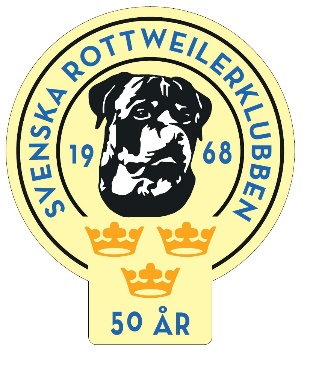 INBJUDAN FÖRELÄSNING16 februari 2020 kl. 12-16 med Inga-Lill LarssonPlats Vallby Hånningby 6, EnköpingVägbeskrivning www.veronicanilsson.se  Arrangör Svenska Rottweilerklubben/utskottsgruppen mental Under dagen kommer Inga-Lill Larsson att prata om stress, hur påverkar det våra hundar i vardag, träning, tävling, hälsa och avel.Hon kommer även prata om rasspecifika beteenden, varför ”rottisen” reagerar som den gör i vissa situationer? Att kunna läsa sin hund! Vad är rastypiskt? Vad är miljöpåverkan? Vad behöver vi se upp med framöver?I mån av tid kommer vi även kunna titta på hundar i olika situationer för att se beteenden.Lättare fika finns att köpa. Vet du redan nu att du har frågor till IngaLill så maila dem gärna innan om det ev. kräver lite förundersökning för svar. Annars tar vi dem på plats.Anmälan senast 26/1-20 till mental@rottweilerklubben.se. Vill du att vi tittar på din hund så meddela det vid anmälan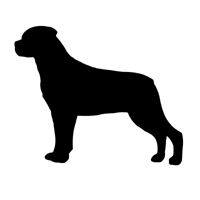 Varmt välkomna hälsar utskottsgruppen mental genom Veronica Nilsson 